奄美市ふるさと納税寄附申込書入金方法について☐ 郵便振替		☐ 現金書留		☐ 直接持参（奄美市役所）寄附金の使い道について（いずれか1つにチェックをしてください。）☐　市民協働のまちづくり及び地域振興☐　世界自然遺産☐　移住定住の促進及び交流人口の増加推進☐　地域文化の保存・継承☐　子育て支援・高齢者福祉☐　その他（市長が必要と認める事業）☐　観光の振興☐　教育の振興・人材育成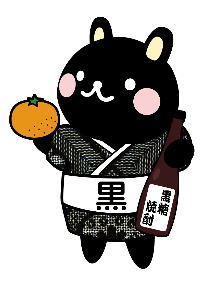 氏名や金額の公表について　　　　　☐ 公表してよい　　　☐ 公表を希望しないワンストップ特例制度の申請書について（確定申告をされる方は御利用できません。）☐　要望する→　生年月日　西暦　　　年　　　月　　　日　　　　☐　要望しないお礼品について　寄附金額に応じて複数お選びいただけます。ご希望の品番とそのセット数をご記入ください。申出者の住所と異なる特産品等の送付先について　※希望される場合にのみ御記入ください。☐　お礼品のみ　☐　書類のみ（受領証、ワンストップ申請書）　☐　お礼品、書類どちらも※裏面もご確認ください。申出者フリガナ電話番号　　　　　－　　　　　－申出者氏　　名電話番号　　　　　－　　　　　－申出者氏　　名メールアドレス申出者住　　所〒　　　　　-〒　　　　　-送付先氏　　名送付先住　　所〒　　　　　－（電話番号　　　　－　　　　　－　　　　　）